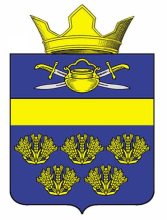 АДМИНИСТРАЦИЯ ВЕРХНЕКУРМОЯРСКОГО СЕЛЬСКОГО ПОСЕЛЕНИЯ КОТЕЛЬНИКОВСКОГО МУНИЦИПАЛЬНОГО РАЙОНА ВОЛГОГРАДСКОЙ ОБЛАСТИот 09 ноября 2018                                                                                       № 64 Об одобрении прогноза социально-экономического развития Верхнекурмоярского сельского поселения Котельниковского муниципального района Волгоградской области на 2019 год и плановый период2020-2021 годов      В соответствии со статьей 173 Бюджетного кодекса Российской Федерации, Федеральным Законом от 06.10.2003 г. № 131-ФЗ «Об общих принципах организации местного самоуправления в Российской Федерации»,  Уставом Верхнекурмоярского  сельского поселения Котельниковского муниципального района Волгоградской области, администрация Верхнекурмоярского сельского  поселения   Котельниковского муниципального района Волгоградской областипостановляет: 1.Одобрить прогноз социально-экономического развития Верхнекурмоярского сельского поселения Котельниковского муниципального района Волгоградской области на 2019 год и плановый период 2020-2021 годов. 2. Предоставить прогноз социально-экономического развития     Верхнекурмоярского сельского поселения  Котельниковского  муниципального района Волгоградской области на 2019 год и плановый период  2020-2021 годов , одновременно с проектом бюджета   Верхнекурмоярского  сельского поселения  Котельниковского муниципального района Волгоградской области  на 2019 год и плановый период  2020-2021 годов  в Совет  народных депутатов  Верхнекурмоярского сельского поселения Котельниковского муниципального района Волгоградской области. 3.Настоящее постановление  вступает в силу с момента его подписания и подлежит обнародованию.  Глава  Верхнекурмоярского  сельского поселения                                                                     А.С.Мельников                    ПОСТАНОВЛЕНИЕ